Guías de aprendizaje de la semana del 2 al 6 de noviembre del 2020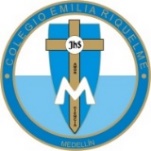 Grado PrimeroLENGUA CASTELLANALUNES: Día festivo.MARTES: Realiza en casita la página 29 y 30 de la cartilla de ortografía.MIÉRCOLES: Prueba de los tres editores.JUEVES:  Prueba de los tres editores. MATEMÁTICASLUNES: Día festivoMARTES: Clase por Zoom (página 52 y 53 de libro saberes, el centímetro, tener lista la regla).MIÉRCOLES: Prueba de los tres editores. (arma en casita el recortable del cono, ubicado en la parte de atrás del libro saberes).JUEVES: Prueba de los tres editores.  VIERNES Clase por Zoom (prueba de la sustracción páginas 90 y 91 del libro saberes.)RELIGIÓN LUNES: Día festivo. MIÉRCOLES: Prueba de los tres editores.CIENCIAS SOCIALES  LUNES: Día festivo.JUEVES: Prueba de los tres editores. VIERNES: En casita realiza el proyecto transversal educación financiera (realiza las páginas 60 y 61 del libro saberes de matemáticas, el punto 5 y 6 de la página 61, y donde dice aprendizaje colaborativo NO se resuelve). CIENCIAS NATURALES MARTES: En casita escribe en el cuaderno el tema del AGUA y lo decoras a tu gusto.JUEVES: Prueba de los tres editores.VIERNES: Clase por Zoom (el agua, este día trabajaremos el libro de lengua la página 179).URBANIDADJUEVES: Prueba de los tres editores.ÉTICA Y VALORES (ARTÍSTICA)VIERNES: Clase por Zoom (La responsabilidad) para este día tendrán armados los cuerpos geométricos (recortables armados en matemáticas, colbon, un octavo de cartulina o cartón paja u hoja de block (según lo que disponga de estos tres), colores, marcadores).